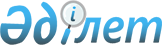 On approval of the Rules on organization of social adaptation of persons, dismissed from the Armed Forces of the Republic of Kazakhstan
					
			Invalidated
			
			Unofficial translation
		
					Order № 287 of the Minister of Defense of the Republic of Kazakhstan dated April 26, 2019. Registered in the Ministry of Justice of the Republic of Kazakhstan on May 3, 2019 № 18618.
      Unofficial translation
      Footnote. Became invalid by the Order of the Minister of Defense of the Republic of Kazakhstan dated 26.09.2022 No. 834 (effective after ten calendar days after the date of its first official publication).


      In accordance with subparagraph 19-63) of paragraph 21 of the Regulation on the Ministry of Defense of the Republic of Kazakhstan, approved by the decree of the Government of the Republic of Kazakhstan dated August 16, 2001 № 1074, I ORDER:
      1. To approve the attached Rules on organization of social adaptation of persons, dismissed from the Armed Forces of the Republic of Kazakhstan.
      2. The department of educational and ideological work of the General staff of the Armed Forces of the Republic of Kazakhstan in the manner established by the legislation of the Republic of Kazakhstan shall ensure:
      1) state registration of this order in the Ministry of Justice of the Republic of Kazakhstan;
      2) sending a copy of this order to the Republican state enterprise on the right of economic management "Institute of legislation and legal information of the Republic of Kazakhstan" of the Ministry of Justice of the Republic of Kazakhstan for official publication and inclusion in the Standard control bank of regulatory legal acts of the Republic of Kazakhstan in the Kazakh and Russian languages within ten calendar days from the date of state registration;
      3) placement of this order on the Internet resource of the Ministry of Defense of the Republic of Kazakhstan after its first official publication;
      4) sending information on implementation of measures, provided for in subparagraphs 1), 2) and 3) of this paragraph within ten calendar days from the date of state registration to the Legal department of the Ministry of Defense of the Republic of Kazakhstan.
      3. Control over execution of this order shall be assigned to the first deputy Minister of Defense-chief of the General staff of the Armed Forces of the Republic of Kazakhstan, major-general M. K. Bektanov 
      4. This order shall be brought to the officials in the part concerning them.
      5. This order shall be enforced upon expiry of ten calendar days after its first official publication. Rules on organization of social adaptation of persons, dismissed from the Armed
Forces of the Republic of Kazakhstan
Chapter 1. General provisions 
      1. These Rules on organization of social adaptation of persons, dismissed from the Armed Forces of the Republic of Kazakhstan (hereinafter – the Rules) shall determine the procedure for organization social adaptation of persons, dismissed from the Armed Forces of the Republic of Kazakhstan.
      2. Organization and implementation of measures for social adaptation of persons upon dismissal (hereinafter-those, subject to social adaptation) shall be carried out in two directions: retraining and social-psychological support.
      3. In order to implement the Rules, the commissions on the issues of social adaptation of persons, subject to retirement (hereinafter – the Commissions) shall be appointed by the orders of the first deputy Minister of Defense – chief of General staff of the Armed Forces of the Republic of Kazakhstan, commanders of the Armed Forces, commanders of troop types and armies of regional commands, military units (institutions) (further – the military authorities).
      4. The Commission consists of representatives of financial, medical, legal, psychological services and human resources bodies. 
      5. The Commission annually draws up a work Plan on organization of social adaptation of persons, dismissed from the Armed Forces of the Republic of Kazakhstan by December 20 (hereinafter-the Plan).
      6. The department of educational and ideological work of the General staff of the Armed Forces of the Republic of Kazakhstan creates a Unified electronic consultative system of the Armed Forces of the Republic of Kazakhstan with information about careers, professions, vacancies, required on the labour market on the website of the Ministry of Defense of the Republic of Kazakhstan (hereinafter – MD of the RK), which can be read by each soldier.
      7. In accordance with paragraph 2 of Article 50 of the Law of the Republic of Kazakhstan "On Military Service and Status of Military Servants", the personnel bodies of military administration compile lists of persons subject to dismissal from military service upon reaching the age limit for military service, for health reasons, who received the disease in connection with performance of military service duties, as well as those having a length of service of twenty or more years.
      8. Financing for professional retraining is calculated based on the predicted number of people who need professional retraining and are subject to social adaptation, as well as the average indicators of training duration and cost. The calculation is made by structural units of the Ministry of Defense of the Republic of Kazakhstan responsible for the issues of education and financial support.
      9. Expenses for professional retraining in civil specialties, the total duration of which is not more than one month, are reimbursed within the allocated funds for these purposes. Chapter 2. Retraining
      10. A person who is subject to social adaptation shall be notified of the right to ensure social adaptation, including for the purpose of acquiring a civil specialty during the period of military service six months before dismissal in written form by the personnel bodies of military administration.
      Footnote. Paragraph 10 - as amended by the order of the Minister of Defense of the Republic of Kazakhstan dated 31.03.2021 № 181 (shall be enforced upon expiry of ten calendar days after the date of its first official publication).


      11. A person who is subject to social adaptation from the moment of receiving notification of the right to ensure social adaptation, including for the purpose of acquiring a civil specialty during military service, who wishes to acquire a specialty, shall submit the following documents to the Commission:
      a report on his/her inclusion in the lists for ensuring social adaptation and granting of educational leave for training at retraining courses;
      a copy of the identity document;
      copies of education documents;
      a copy of the document confirming labour activity in the presence of work experience;
      a military history sheet;
      a certificate from the place of service indicating information about military service.
      12. The Commission shall consider the reports of military personnel on their inclusion in the lists of persons subject to social adaptation for their training at retraining courses once a month until the 25th day.
      13. The personnel body shall monitor vacancies quarterly at the place of service for consideration the possibility of employment at the relevant specialty of persons dismissed from the Armed Forces of the Republic of Kazakhstan.
      Footnote. Paragraph 13 - as amended by the order of the Minister of Defense of the Republic of Kazakhstan dated 31.03.2021 № 181 (shall be enforced upon expiry of ten calendar days after the date of its first official publication).


      14. According to the results of monitoring, the person subject to social adaptation, shall be provided with a list of vacant positions at the place of service and qualification requirements to them, as well as the list of civilian specialties, required in the labor market at the place of residence on which retraining is being conducted in military educational institutions of the Republic of Kazakhstan and Republican state treasury enterprise "Military technical school of the Ministry of Defense of the Republic of Kazakhstan" (hereinafter – RSTE MTS).
      15. A person subject to social adaptation, who has expressed a desire to get an additional civil specialty shall be sent to the appropriate retraining courses in higher military educational institutions of the Republic of Kazakhstan and RSTE MTS. Chapter 3. Social and psychological support
      16. The Commission shall conduct consultations with the persons, who are subject to social adaptation, once a quarter on the issues of social assistance, including psychological support and psychological follow-up.
      Footnote. Paragraph 16 - as amended by the order of the Minister of Defense of the Republic of Kazakhstan dated 31.03.2021 № 181 (shall be enforced upon expiry of ten calendar days after the date of its first official publication).


      17. Psychological support for adaptation of persons, dismissed from the Armed Forces of the Republic of Kazakhstan acts as a necessary component of effective social and psychological adaptation, which is carried out in two stages:
      the first stage begins 3 months before dismissal from military service. At this stage, psychological preparation for dismissal shall be carried out, which provides psychological and pedagogical assistance to life adaptation in civil society.
      Monthly, in accordance with the Plan, professional consultation shall be conducted with the persons subject to social adaptation, which is based on the results of a preliminary study of the personality of the dismissed person, his/her interests, inclinations, individual visions of acceptability of various characteristics of future profession, professional abilities, existing knowledge, skills, and physical capabilities;
      the second stage- a qualified psychological assistance begins a month before dismissal from military service. The work at this stage is aimed at formation of the necessary new skills: self-designing, effective communication and interaction, solving personal problems. The work is organized and conducted in the form of obligatory weekly consultations with a specialist-psychologist.
      Individual consultations include elements of training for autotraining, special psychotechnical exercises that promote psychological support and maintain mental stability.
					© 2012. «Institute of legislation and legal information of the Republic of Kazakhstan» of the Ministry of Justice of the Republic of Kazakhstan
				
      Minister of Defense of the Republic of Kazakhstan  major-general

N. Yermekbayev
Approved
by order of the 
Minister of Defense
of the Republic of Kazakhstan
№ 287 dated April 26, 2019